§2806.  Sport shooting ranges1.  Acquisition of property near existing range.  Except as provided in this subsection, a person may not maintain a nuisance action, including for noise, against a shooting range located in the vicinity of that person's property if the shooting range was established as of the date the person acquired the property.  If there is a substantial change in use of the range after the person acquires the property, the person may maintain a nuisance action if the action is brought within 3 years from the beginning of the substantial change.[PL 2015, c. 433, §1 (AMD).]2.  Establishment of shooting range near existing property.  A person who owns property in the vicinity of a shooting range that was established after the person acquired the property may maintain a nuisance action, including for noise, against that shooting range only if the action is brought within 5 years after establishment of the range or 3 years after a substantial change in use of the range.[PL 2015, c. 433, §1 (AMD).]3.  Dormant shooting range.  If there has been no shooting activity at a range for a period of 3 years, resumption of shooting is considered establishment of a new shooting range for purposes of this section.[PL 1995, c. 231, §1 (NEW).]4.  Application.  This section does not limit nuisance actions against shooting ranges established on or after September 1, 2016.[PL 2015, c. 433, §2 (AMD).]SECTION HISTORYPL 1995, c. 231, §1 (NEW). PL 2015, c. 433, §§1, 2 (AMD). The State of Maine claims a copyright in its codified statutes. If you intend to republish this material, we require that you include the following disclaimer in your publication:All copyrights and other rights to statutory text are reserved by the State of Maine. The text included in this publication reflects changes made through the First Regular and First Special Session of the 131st Maine Legislature and is current through November 1. 2023
                    . The text is subject to change without notice. It is a version that has not been officially certified by the Secretary of State. Refer to the Maine Revised Statutes Annotated and supplements for certified text.
                The Office of the Revisor of Statutes also requests that you send us one copy of any statutory publication you may produce. Our goal is not to restrict publishing activity, but to keep track of who is publishing what, to identify any needless duplication and to preserve the State's copyright rights.PLEASE NOTE: The Revisor's Office cannot perform research for or provide legal advice or interpretation of Maine law to the public. If you need legal assistance, please contact a qualified attorney.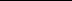 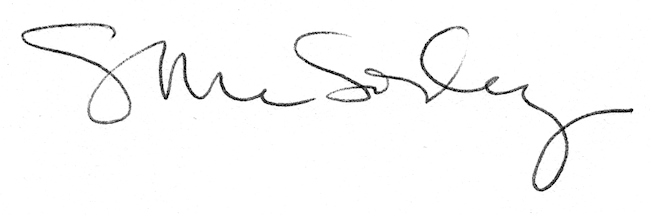 